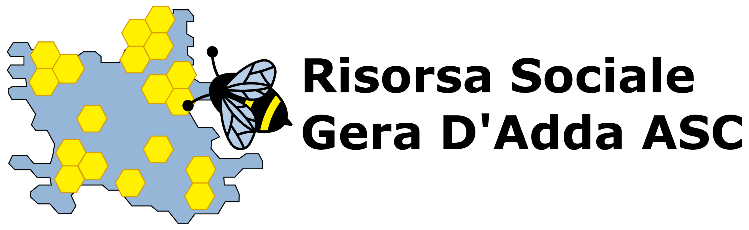 Ambito di TreviglioCONSENSO GENITORE PER L’EROGAZIONE DI TITOLI SOCIALI PER LA NON AUTOSUFFICIENZA ANNO 2024 - MISURA B2 – FNA ALLEGATO BIl sottoscrittoAi sensi dell'art. 155 del codice civile, poiché́ le decisioni di maggiore interesse relative ai minori sono assunte di comune accordo, DICHIARA Di aver preso visione del BANDO PER L’EROGAZIONE DI BUONI E PRESTAZIONI SOCIALI INTEGRATIVE IN FAVORE DI PERSONE CON DISABILITA’ GRAVE IN CONDIZIONE DI NON AUTOSUFFICIENZA - MISURA B2 – FNA ANNO 2024Di prestare il proprio consenso affinché il sig./la sig.ra  (nome e cognome) _____________________________ in qualità di genitore, presenti la richiesta a valere sul BANDO PER L’EROGAZIONE DI BUONI E PRESTAZIONI SOCIALI INTEGRATIVE IN FAVORE DI PERSONE CON DISABILITA’ GRAVE IN CONDIZIONE DI NON AUTOSUFFICIENZA - MISURA B2 – FNA ANNO 2024  Per il figlio minore (nome e cognome) __________________________________Data________
Firma _________________Allegato Documento di identità del dichiaranteCOGNOME                                                          NOMENATO/A  A                                                          PROV (        )      IL CODICE FISCALE RESIDENTE IN VIA                                    N°         COMUNE DI                            CAP.DOMICILIO solo se diverso dalla residenza VIA                                    N°                          EMAIL                                                                 NUMERO DI TELEFONO